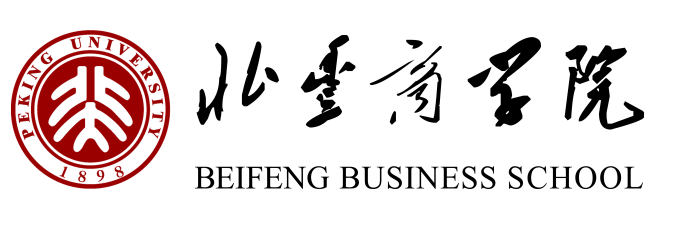 中国CEO人力资源战略研修班为什么要来人力班学习？企业核心人才流失？企业可持续人才培育系统何在？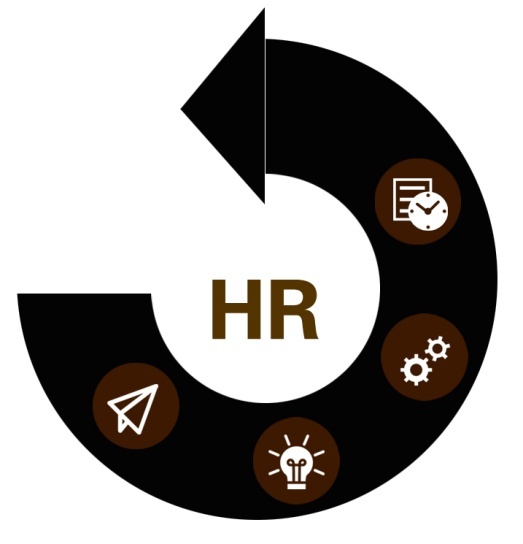 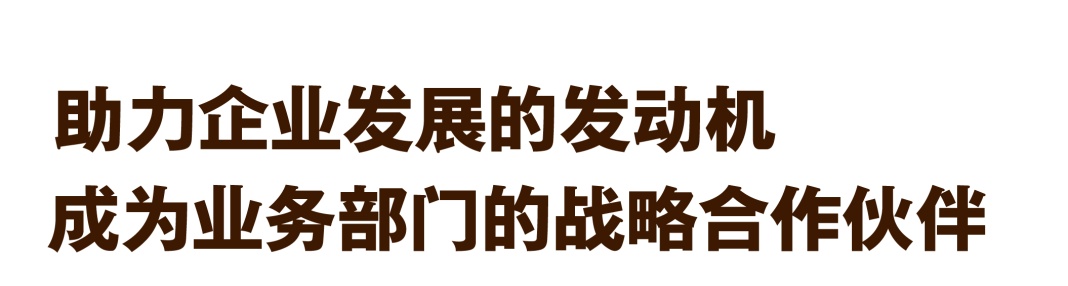 【核心价值】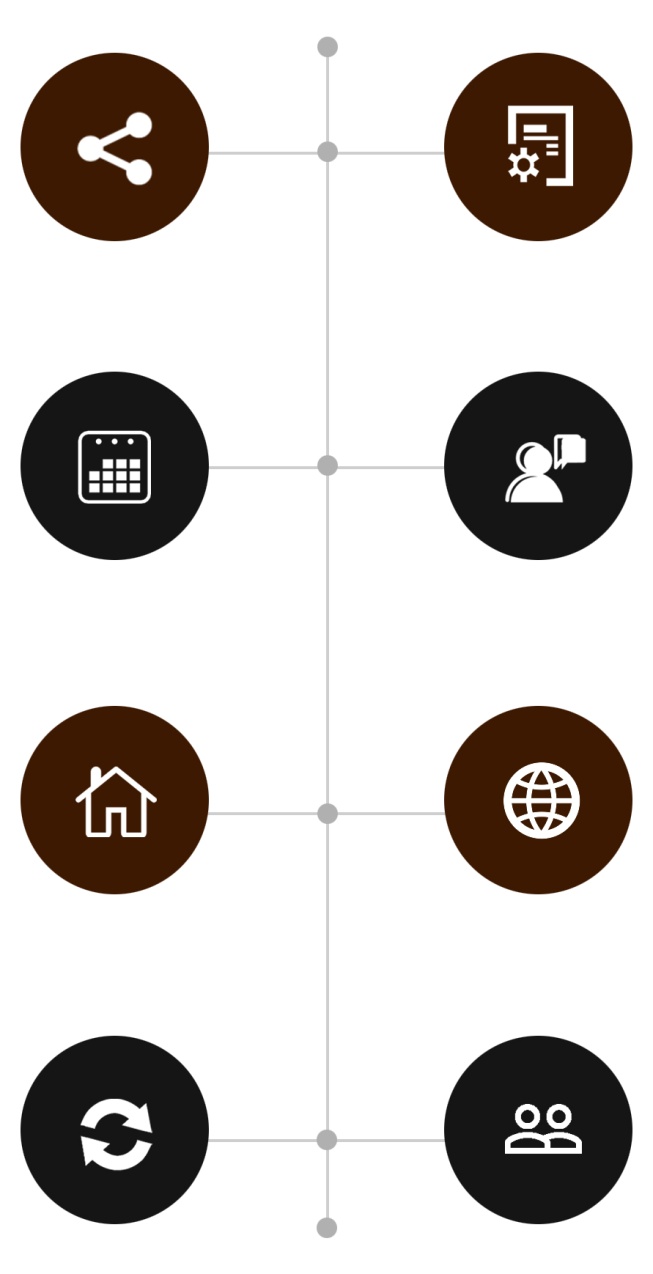 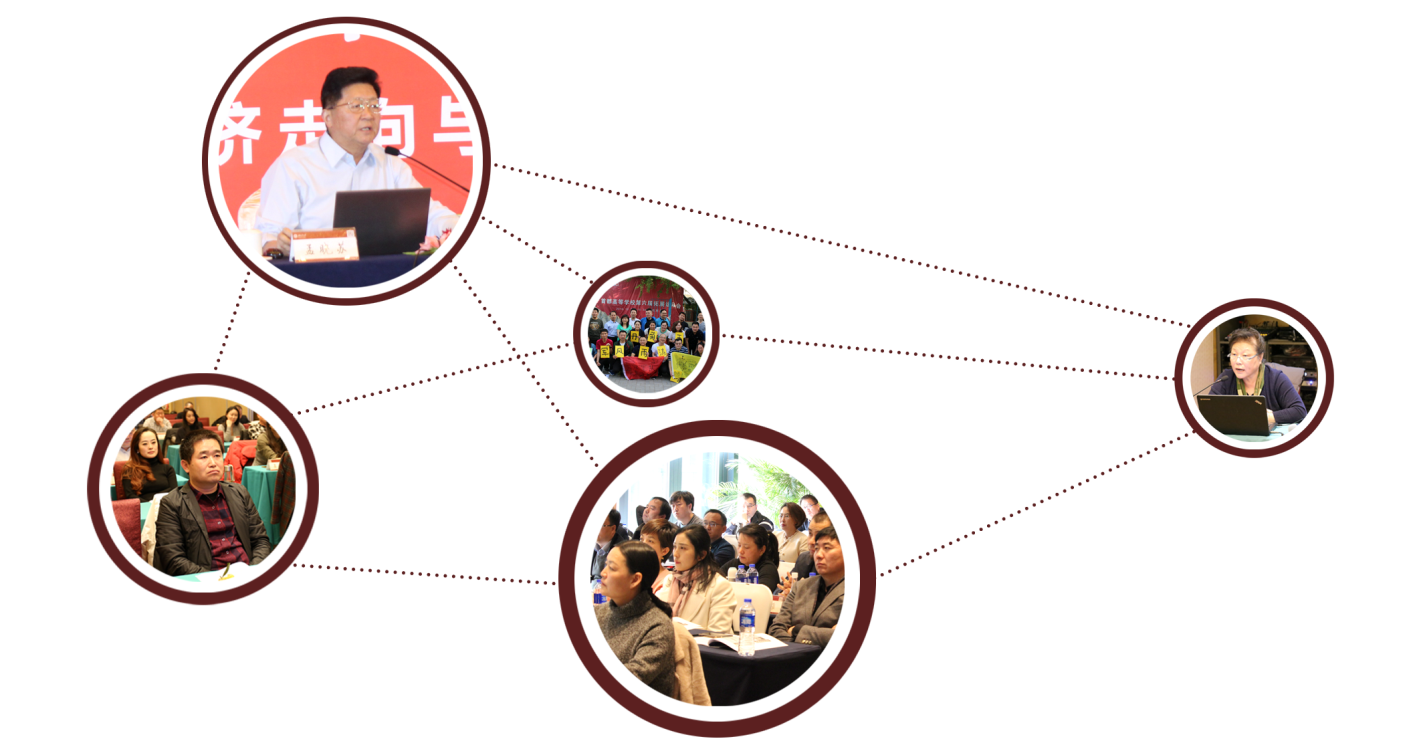 【课程体系】【部分师资】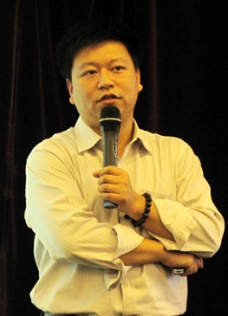 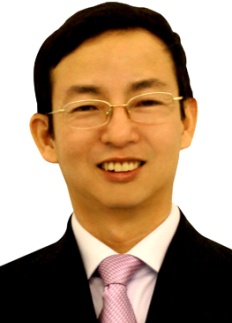 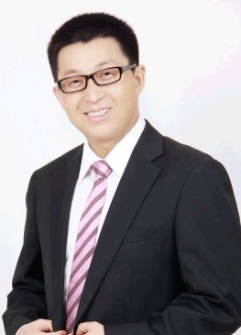 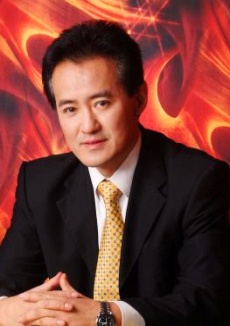 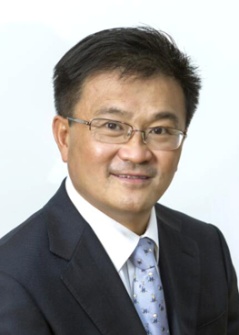 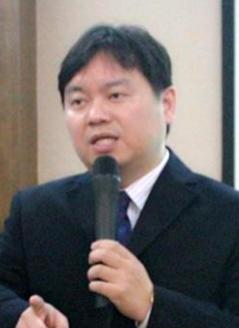 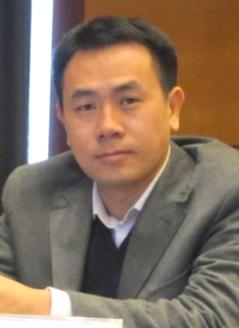 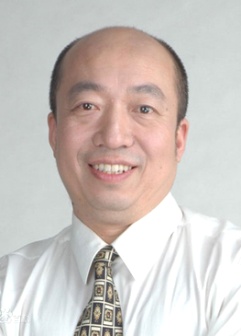 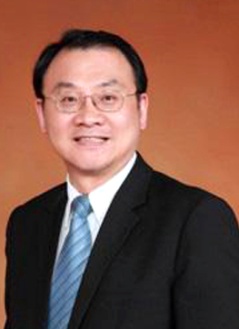 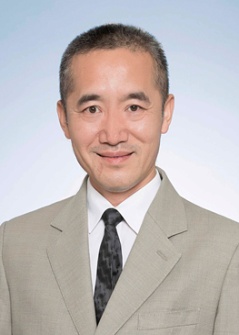 【招生对象】企业董事长、CEO、人力资源总监等企业高管；上市公司和拟上市公司的高层管理者； 控股公司/集团公司高层管理人员；【学习安排】学制一年，每两月集中授课2-3天【学习费用】2018 RMB 2万元/人（学员学习期间的食宿费、交通费自理）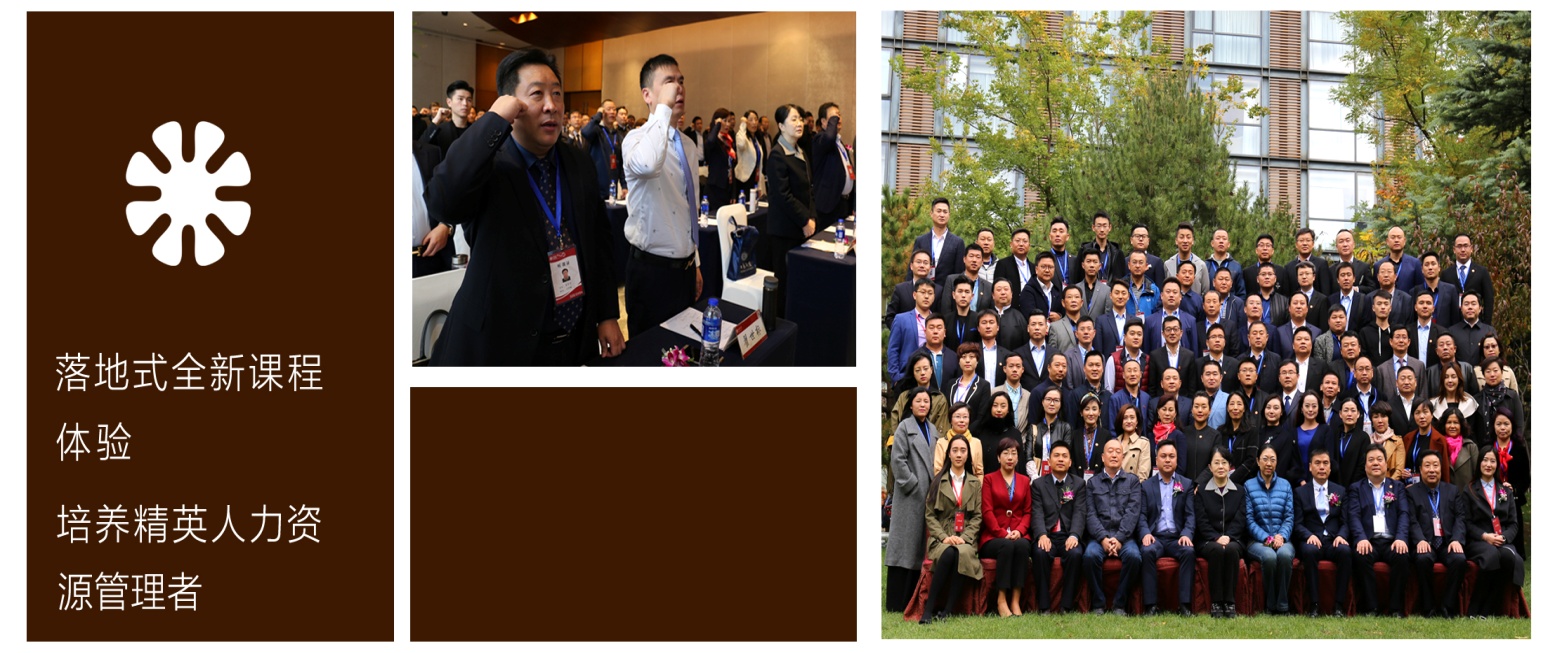 【联系方式】联系人： 张老师 15801019329    李老师 13661275200 电  话： 010-56156755      邮  箱:  pkuyxb@163.com   137198858@qq.com中国CEO人力资源战略研修班报名表附注：1、此表复印有效。2、填好后请传真或邮件的方式传至招生办。一、创新战略人力资源管理1. 国家经济变革、企业转型升级下的人力资源管理2. 收入分配改革、财税体制改革下的人力成本管控3. 产业升级革命、商业策略调整下的人力管理策略二、核心人才与股权激励1. 核心人才的保留与激励手段2. HIPO人才的定义与锁定3. 股权激励对企业的价值4. 股权激励基本原理和模式5. 股权激励方案设计技巧6. 股权激励相关法律问题7. 股权激励实战案例讨论三、创新时代的招聘创新1. 互联网＋时代的招募创新2. 成功的行业企业招募通路3. “暴力”校园招聘的创新模式4. 突破传统面试模式5. 新员测评工具解析四、薪酬策略社保精算1. 收入分配改革与国有企业薪酬改革2. 税改对人力资源的影响3. 社会保险完善下的人力资源合规管理4. 企业薪酬体系、结构与支付设计5. 人力成本统计与预算五、企业文化建设及安全着陆1. 企业存在的“文化”问题2. 企业冲突文化的价值反响3. 人力资源管理中的企业文化塑造4. 企业文化的创新与企业精神5. 企业文化建设－管理进化论六、基于营销思维的绩效考核与执行1. 快速打造绩效卓越的团队2. 破解部门绩效考核的死穴，确保考核落地实施3. 解决绩效考核指标上下的难题，实现指标全部量化4. 快速提取部门及岗位KPI考核指标，顺利推行的关键5. 规避法律风险，合法运用绩效考评结果，达成管理目标七、组织行为学在企业管理中的创新应用1. 组织行为学的基本问题2. 组织中成员的特性分析3. 管理层团队的创新构建4. 组织的价值观决定企业目标5. 激励是组织业绩的动力源泉6. 组织中冲突关系的处理八、管理心理学与企业经营创新1. 管理者技能提升2. 性格与卓越领导力3. 压力与情绪管理4. 经营理念与企业商业模式创新九、互联网+ 创客时代的人力资源管理1. 互联网+下的人力资源管理模式2. 创客，无边界组织，利益共同体的企业应用3. 互联网+、创客时代的商业竞争环境下的兼职与禁业限制管理4. 标准劳动关系、非标准劳动关系、无劳动关系的企业调整思路十、企业培训体系研究与实践1. 顺应国家政策，构建企业培训体系模型2. 应对高层要求，梳理企业培训体系纲领3. 面对企业需求，落实企业培训体系开展4. 培训的创新思路与培训发展5. 企业大学建设的标准与实践姓    名性别民族出生日期职    务毕业学校专    业最高学历企业/单位名称年营业额员工人数联系地址邮    编联系电话办公：办公：办公：传真：传真：传真：传真：手机:手机:手机:公司网址E-mail身份证号籍  贯工    作经    历简    介您对教学的要求与建议您是通过什么渠道了解本期招生信息的？（请在确认项前□内划√并在括号内填上名称）报纸/杂志  □  （                   ）   网站□ （                   ）  推荐人/单位□  （                   ）   其他□ （                   ）   （请在确认项前□内划√并在括号内填上名称）报纸/杂志  □  （                   ）   网站□ （                   ）  推荐人/单位□  （                   ）   其他□ （                   ）   （请在确认项前□内划√并在括号内填上名称）报纸/杂志  □  （                   ）   网站□ （                   ）  推荐人/单位□  （                   ）   其他□ （                   ）   （请在确认项前□内划√并在括号内填上名称）报纸/杂志  □  （                   ）   网站□ （                   ）  推荐人/单位□  （                   ）   其他□ （                   ）   （请在确认项前□内划√并在括号内填上名称）报纸/杂志  □  （                   ）   网站□ （                   ）  推荐人/单位□  （                   ）   其他□ （                   ）   （请在确认项前□内划√并在括号内填上名称）报纸/杂志  □  （                   ）   网站□ （                   ）  推荐人/单位□  （                   ）   其他□ （                   ）   （请在确认项前□内划√并在括号内填上名称）报纸/杂志  □  （                   ）   网站□ （                   ）  推荐人/单位□  （                   ）   其他□ （                   ）   （请在确认项前□内划√并在括号内填上名称）报纸/杂志  □  （                   ）   网站□ （                   ）  推荐人/单位□  （                   ）   其他□ （                   ）   （请在确认项前□内划√并在括号内填上名称）报纸/杂志  □  （                   ）   网站□ （                   ）  推荐人/单位□  （                   ）   其他□ （                   ）   （请在确认项前□内划√并在括号内填上名称）报纸/杂志  □  （                   ）   网站□ （                   ）  推荐人/单位□  （                   ）   其他□ （                   ）   招 生 办联    系方    式联系人：张老师 15801019329（微信同号）电  话：010-56156755   邮  箱：pkuyxb@163.com     137198858@qq.com联系人：张老师 15801019329（微信同号）电  话：010-56156755   邮  箱：pkuyxb@163.com     137198858@qq.com联系人：张老师 15801019329（微信同号）电  话：010-56156755   邮  箱：pkuyxb@163.com     137198858@qq.com联系人：张老师 15801019329（微信同号）电  话：010-56156755   邮  箱：pkuyxb@163.com     137198858@qq.com联系人：张老师 15801019329（微信同号）电  话：010-56156755   邮  箱：pkuyxb@163.com     137198858@qq.com联系人：张老师 15801019329（微信同号）电  话：010-56156755   邮  箱：pkuyxb@163.com     137198858@qq.com联系人：张老师 15801019329（微信同号）电  话：010-56156755   邮  箱：pkuyxb@163.com     137198858@qq.com联系人：张老师 15801019329（微信同号）电  话：010-56156755   邮  箱：pkuyxb@163.com     137198858@qq.com联系人：张老师 15801019329（微信同号）电  话：010-56156755   邮  箱：pkuyxb@163.com     137198858@qq.com联系人：张老师 15801019329（微信同号）电  话：010-56156755   邮  箱：pkuyxb@163.com     137198858@qq.com备    注是否需要帮助联系住宿（自主选择、费用自理）：是                  否         是否需要帮助联系住宿（自主选择、费用自理）：是                  否         是否需要帮助联系住宿（自主选择、费用自理）：是                  否         是否需要帮助联系住宿（自主选择、费用自理）：是                  否         是否需要帮助联系住宿（自主选择、费用自理）：是                  否         是否需要帮助联系住宿（自主选择、费用自理）：是                  否         是否需要帮助联系住宿（自主选择、费用自理）：是                  否         是否需要帮助联系住宿（自主选择、费用自理）：是                  否         是否需要帮助联系住宿（自主选择、费用自理）：是                  否         是否需要帮助联系住宿（自主选择、费用自理）：是                  否         